Monday 11th JanuaryMorning MathsHave a go at these questions. Start with the tricky ones and then try the trickier and trickiest if you can. 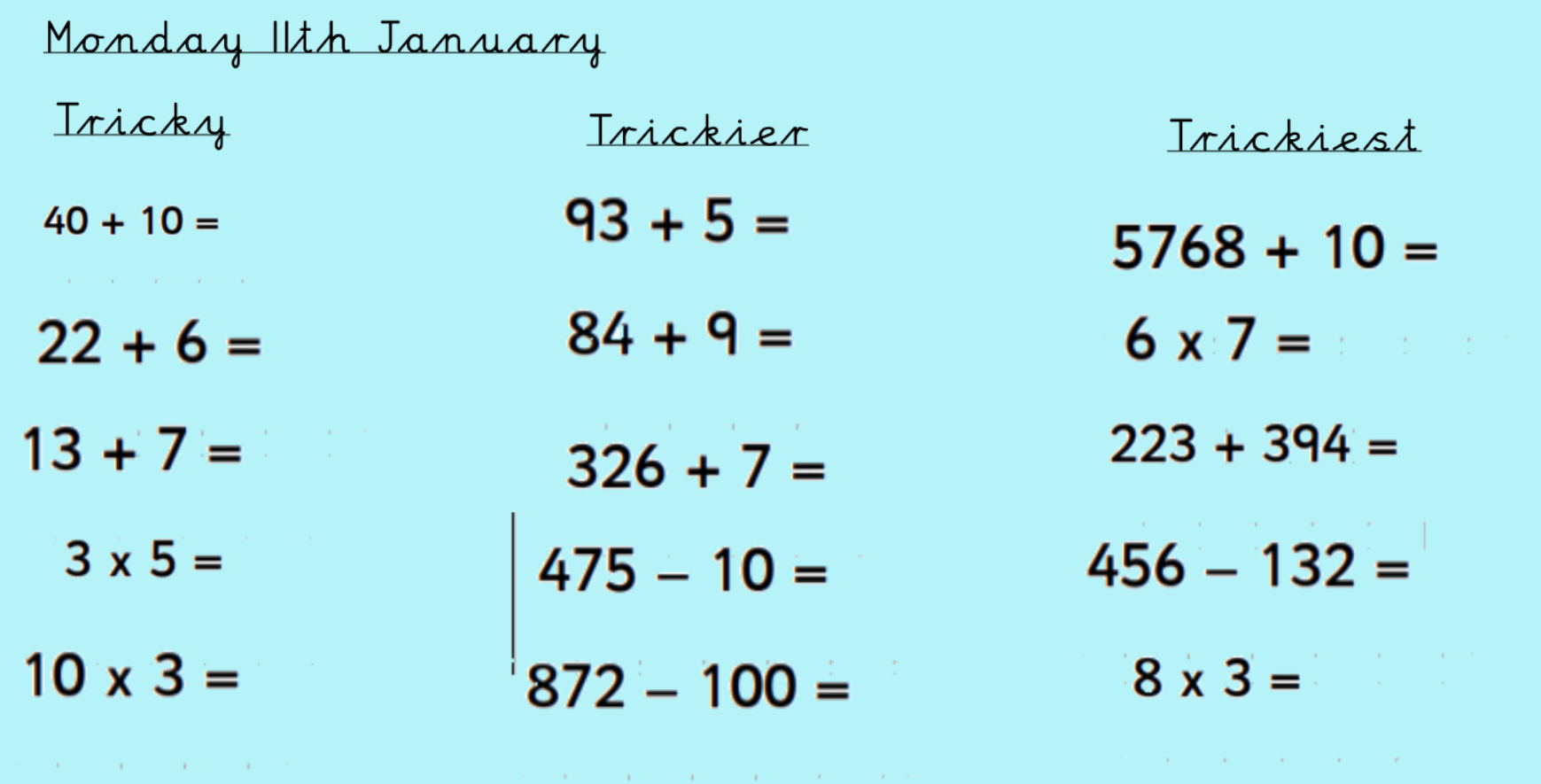 